 « Не верю ни в бога, ни в черта, 
Ни в благо, ни в сатану, 
А верю я безотчетно 
В нелепую эту страну. 
Она чем нелепей, тем ближе, 
Она — то ли совесть, то ль бред, 
Но вижу, я вижу, я вижу 
Как будто бы автопортрет».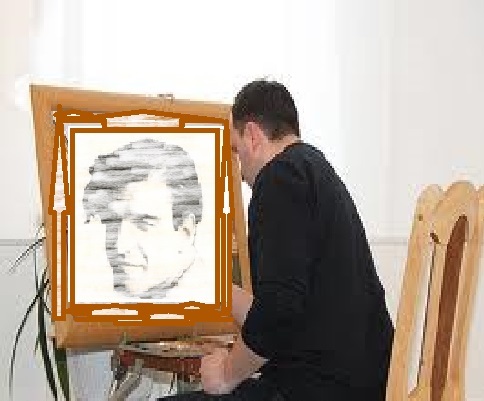 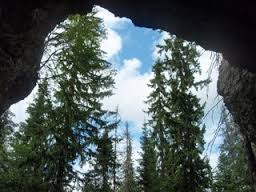 «На свидания с дальними странамиУезжаем и ты, и я.Уезжаем от мокрых улиц,Безразличия чьих-то глаз,Парусами странствий надулисьНосовые платки у нас.»             « Мы вернемся, когда наскучит              Жизнь с медведями, без людей…»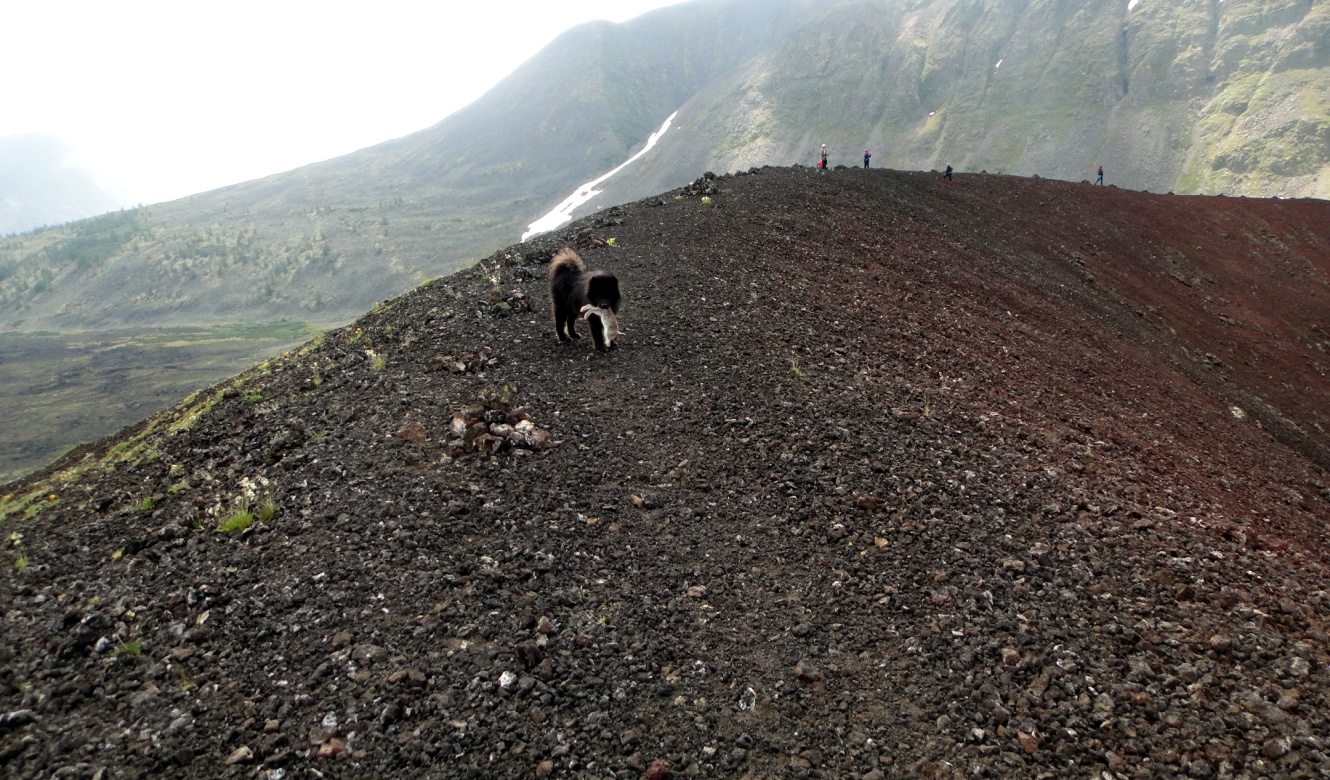 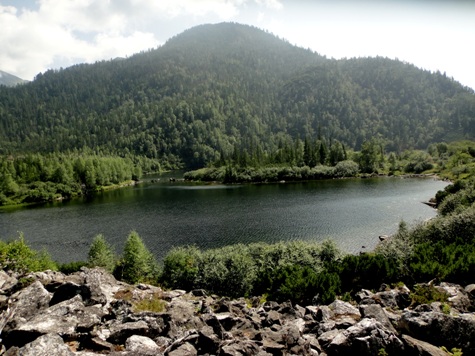 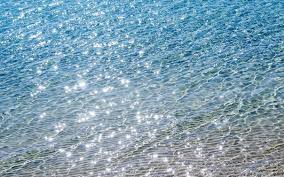 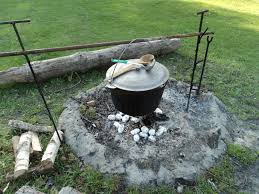 В город мокрый и самый лучший,В город осени и дождей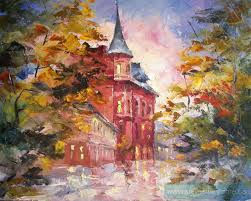 . 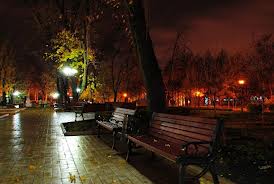 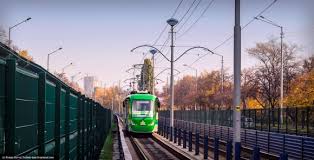 Звон трамвая голосист и гулок, Парк расцвечен точками огней, 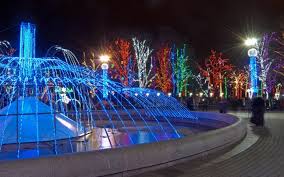 Снова я пришел  на  переулок – Переулок юности своей.Над асфальтом наклонились вязы, 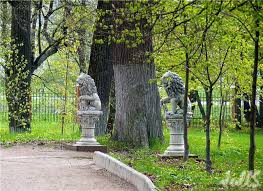 Тенью  скрыв дорожку мостовой. Помню, как  к девчонке сероглазой Торопился я под выходной.»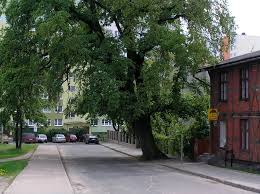 Как, промокнув под дождём весёлым,                                                    За цветущий прятались каштан,                                                Девочка из сорок третьей школы                                              И до слёз смущённый мальчуган.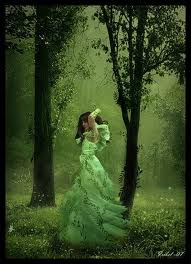 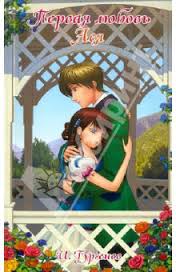 Мне хотелось слёз необычайных,                                                Клятву, что ли, дать или обет.                                                         Этот дождь, короткий и случайный,                                              Стал причиной близости к тебе.Знаю - случай ничего не значит.                                                           Но сегодня поздно пожалел,                                                          Что могло случиться всё иначе,                                               Если б дождь подольше прозвенел.Звон трамвая голосист и гулок,                                                          Парк расцвечен точками огней,                                                                Снова я пришёл на переулок -                                                                        Переулок юности моей.   « Я к вам травою прорасту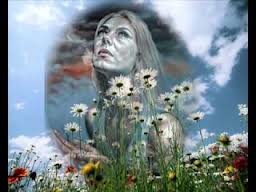 Попробую к вам дотянуться, Как почка тянется к листу  Вся в ожидании проснуться.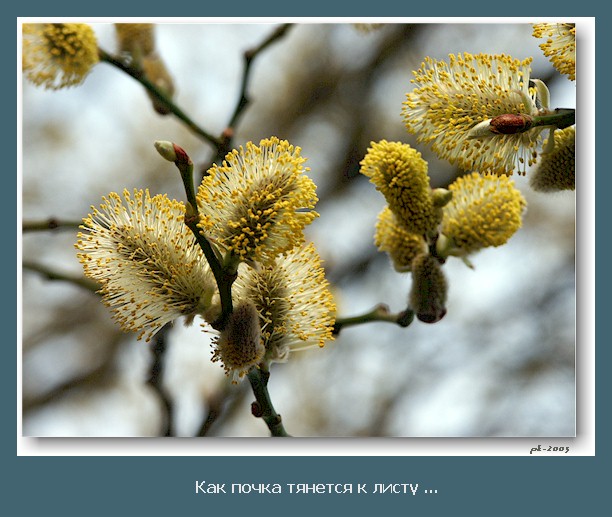 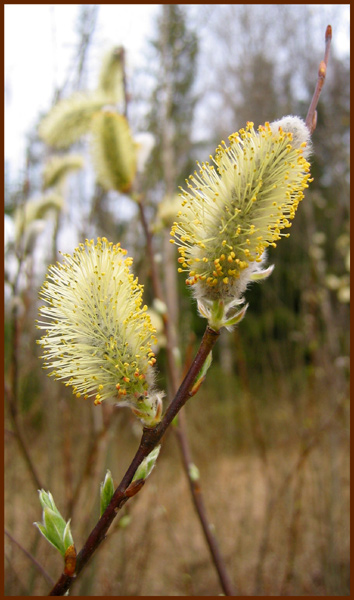 Однажды утром зацвести, Пока её никто не видит, А уж на ней роса блестит И сохнет, если солнце выйдет.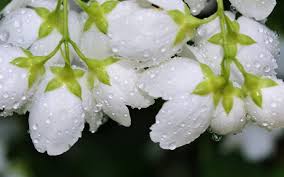 Оно восходит каждый раз, И согревает нашу землю, И достигает ваших глаз, А я ему уже не внемлю.                                    А я - осенняя трава, Летящие по ветру листья,  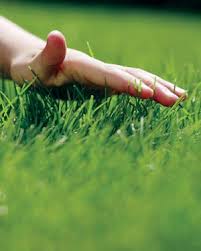 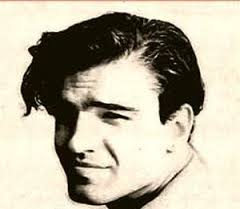 Но мысль об этом не нова, Принадлежит к разряду истин.Желанье вечное гнетёт, Травой хотя бы сохраниться – Она весною прорастёт И к жизни присоединится».«По несчастью или к счастью, Истина проста: Никогда не возвращайся В прежние места.Даже если пепелище Выглядит вполне, Не найти того, что ищем, Ни тебе, ни мне».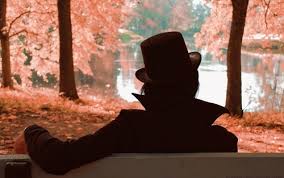 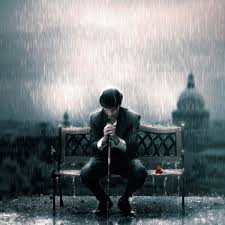 «Кто он, я не знаю - кто, У подъезда, на скамейке Человек сидит в пальто.А на улице - среда Переходит в понедельник Безо всякого труда.…………………….Голова моя пуста,                    Как пустынные места, Я куда-то улетаю Словно дерево с листа».       Андрей Евгеньевич!                                     От меня спасибо Вам за Геннадия Шпаликова!  Людей теряют только раз,И след, теряя, не находят,А человек гостит у вас,Прощается и в ночь уходит.А если он уходит днем,Он все равно от вас уходит.Давай сейчас его вернем,Пока он площадь переходит.Немедленно его вернем,Поговорим и стол накроем,Весь дом вверх дном перевернемИ праздник для него устроим.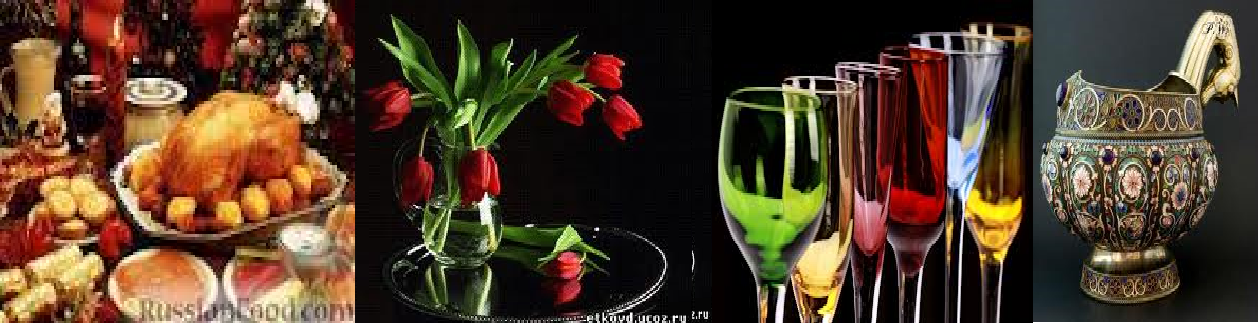 Словом можно душу искалечить,Словом можно душу исцелить.Тяжкий труд недобрых  слов на плечиБерегитесь ближнему взвалить.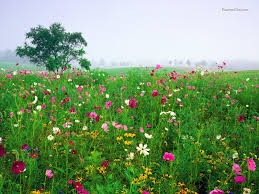 Я  смотрю на луг, в цветы одетый:Как  прекрасен сочных трав покров!Научи нас, Господи, дарить букеты,Состоящие из мудрых слов… 05.09.2014г .Мне хотелось слёз необычайных, Клятву, что ли, дать или обет. Этот дождь, короткий и случайный, Стал причиной близости к тебе.Знаю - случай ничего не значит. Но сегодня поздно пожалел, Что могло случиться всё иначе, Если б дождь подольше прозвенел.Звон трамвая голосист и гулок, Парк расцвечен точками огней, Снова я пришёл на переулок - Переулок юности моей.